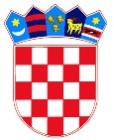 REPUBLIKA HRVATSKADUBROVAČKO-NERETVANSKA ŽUPANIJAOPĆINA TRPANJOPĆINSKI NAČELNIKTrpanj, dana 25. svibnja 2019.OBAVIJESTObavještavamo  žitelje Naselja Trpanj da smo od  Hrvatskog zavoda za javno zdravstvo  obaviješteni da voda u Naselju Trpanj mikrobiološki  u potpunosti ne zadovoljava  uvjete za konzumiranje.U usmenoj komunikaciji s djelatnicima Hrvatskog zavoda za javno zdravstvo informirani smo da se radi o nedostacima koji su bezopasni po ljudsko zdravlje.Međutim, opreza radi, preporučeno je da do dobivanja novih rezultata  o kontroli, vodu prokuhavate i ne koristite ju za piće.								Općinski načelnik										Jakša Franković,v.r.